Современное жилье для  сиротЖилищное строительство остается одним из приоритетных вопросов   районной администрации, от решения  которого зависит не только комфортная среда обитания  пристенцев, но и в целом уровень жизни населения. На сегодня  возведение жилья в нашем районе ведётся как гражданами, изъявившими желание заняться индивидуальным строительством, так и в рамках Закона Курской области от 17.12.12 года №136 ЗКО «О порядке формирования списков детей-сирот и детей, ооставшихся без попечения родителей, лиц из числа детей-сирот и детей, оставшихся без попечения родителей, которые подлежат обеспечению жилыми помещениями специализированного жилищного фонда по договорам найма специализированных жилых помещений». Кстати, реализация данной программы уже позволила  обеспечить собственным благоустроенным жильем ни один десяток детей-сирот из Пристенского района. В нынешнем году  на новое жильё могут рассчитывать дети, оставшиеся без попечения родителей из поселка Кировский.Подрядная организация ИП «Чернышев А.М.» уже приступила к строительству двух четырехквартирных жилых  домов. Возведение объектов происходит в поселке Кировский на  улице Садовая. Площадь одной квартиры составляет 35,66 в.м., в том числе жилая площадь- 14, 76 кв.м.. Если строители будут  строго следовать  утвержденным графикам работ, то срок сдачи в эксплуатацию  данных объектов произойдет еще в этом 2017 году. А  это значит, что 8 детей-сирот из  муниципального  образования «пос.Кировский» к Новому году  получат лучший из подарков от государства — новые благоустроенные квартиры.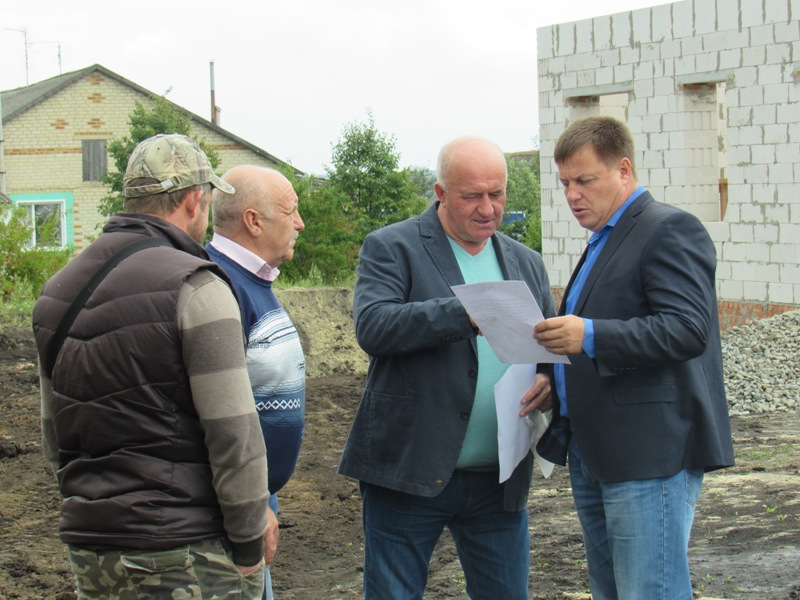 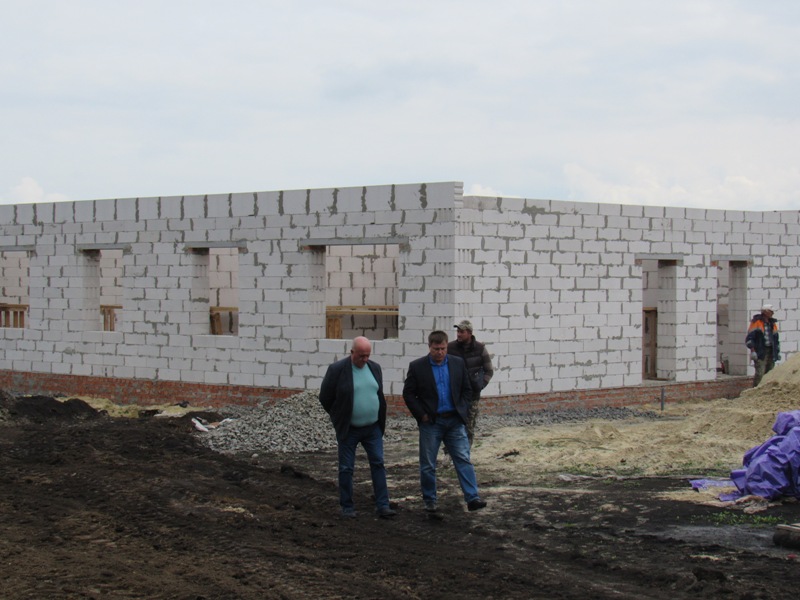 